Hi everyone, hope you’re all having a great week so far and excited for the lockdown to be gradually lifted!Today we have some colouring pages for you all, so we hope you enjoy colouring/painting them!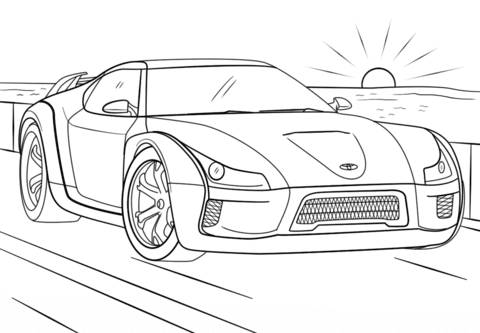 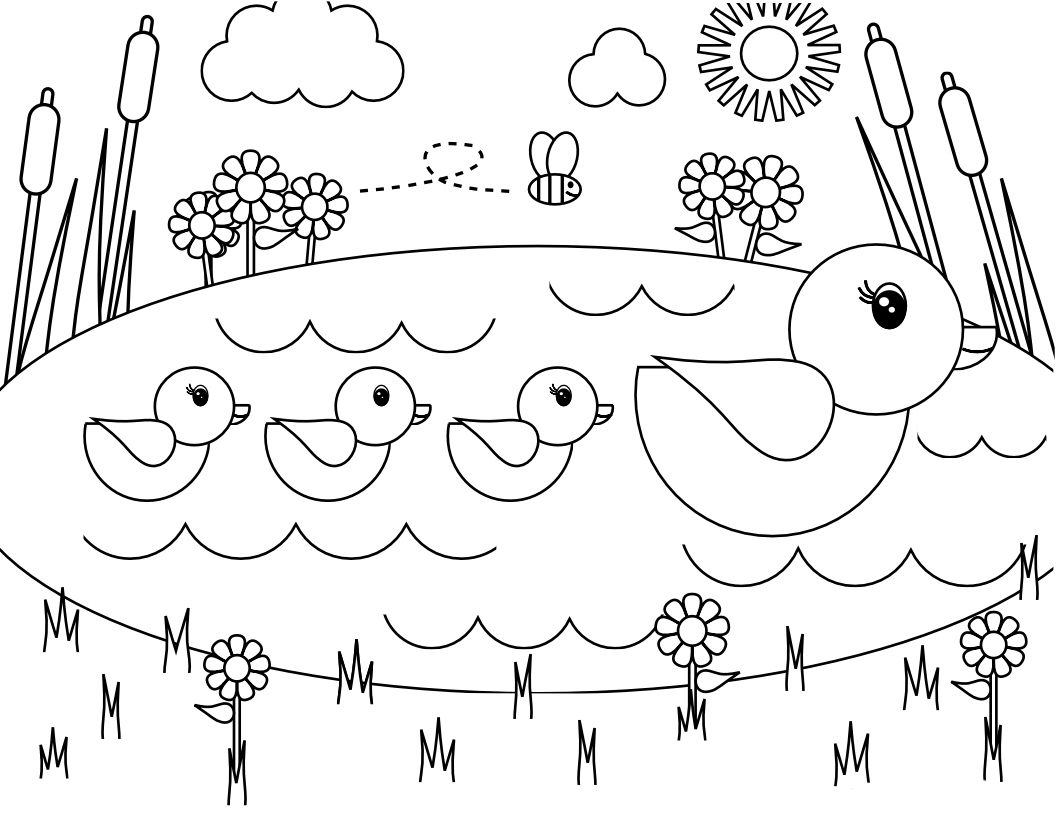 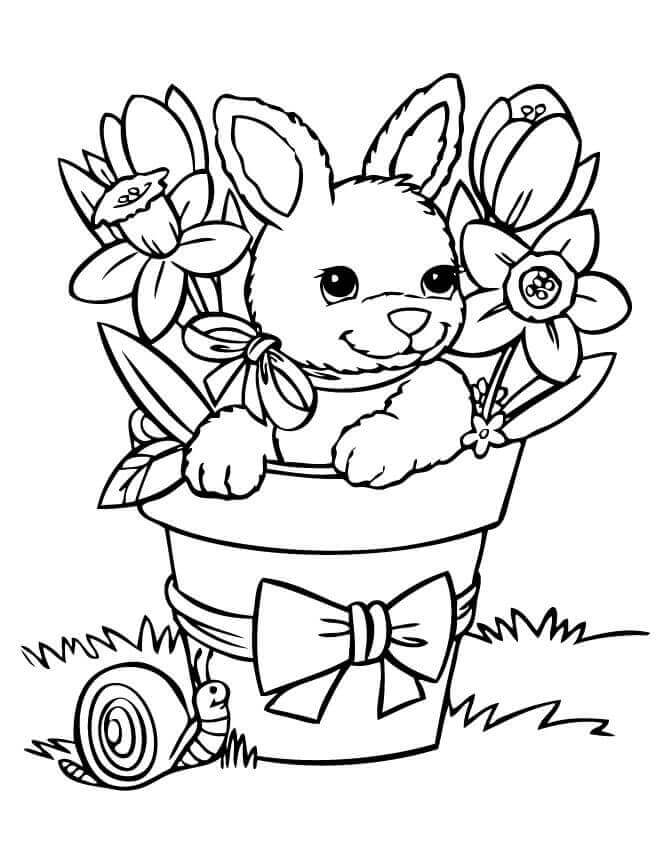 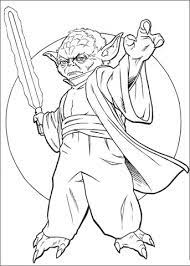 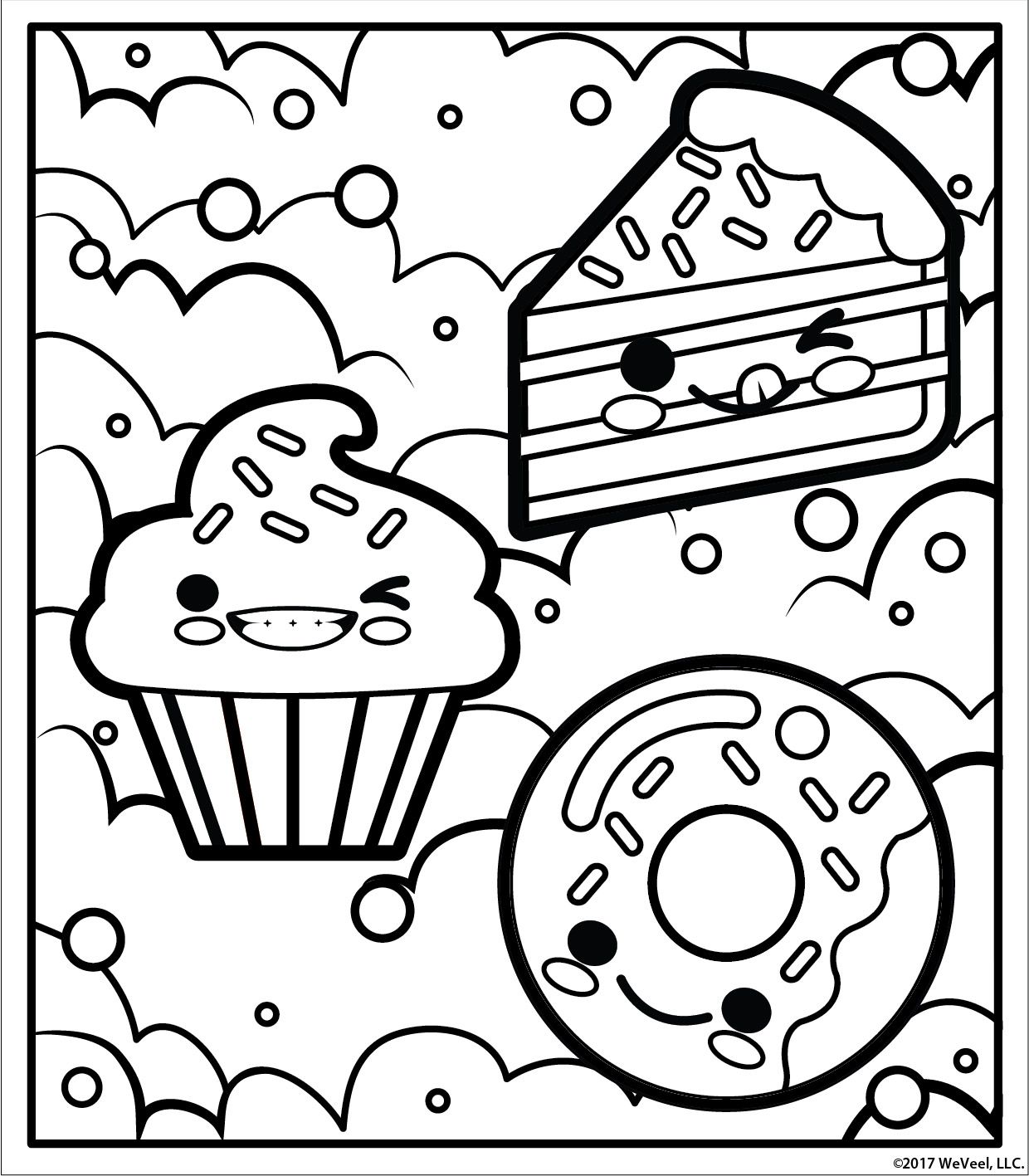 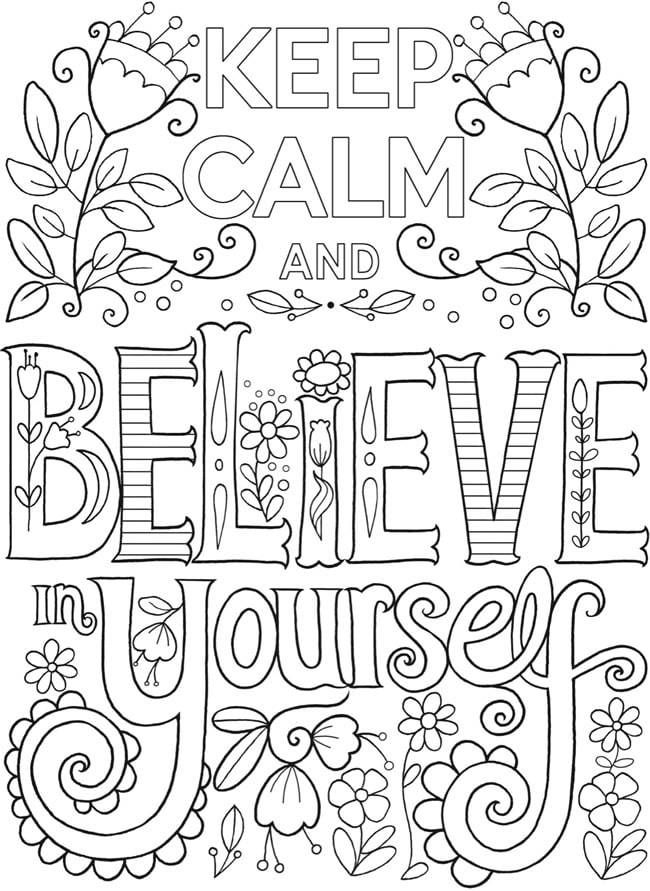 Now it’s time to make you all smile (if you aren’t already smiling)… yes you’ve guessed it, it’s the silly jokes!!!How did Darth Vader know what his parents got him for Christmas?He felt his presentsWhy shouldn’t you write with a broken pencil? Because it’s pointlessI was sitting in traffic the other day….Probably why I got run overWhy don’t ants get sick?They have anty-bodiesSometimes I just tuck my knees into my chest and lean forward…That’s just how I rollWhat does a house wear?A-ddress!Five guys walk into a bar…You’d think one of them would have seen it!What do you give a sick bird?TweetmentWhat do you call the security guards outside of Samsung?The Guardians of the Galaxy